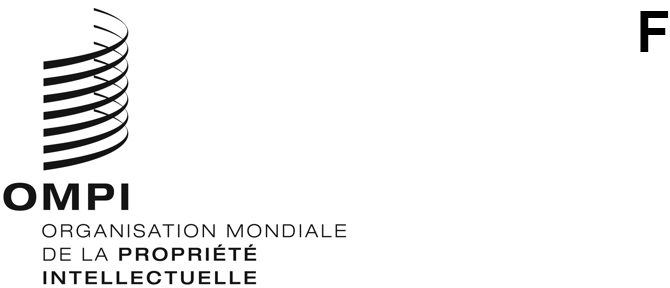 Acte de Genève de l’Arrangement de Lisbonne sur les appellations d’origine et les indications géographiquesADHÉSION DU SULTANAT D’OMANLe 30 mars 2021, le Gouvernement du Sultanat d’Oman a déposé auprès du Directeur général de l’Organisation Mondiale de la Propriété Intellectuelle (OMPI) son instrument d’adhésion à l’Acte de Genève de l’Arrangement de Lisbonne sur les appellations d’origine et les indications géographiques (ci-après dénommé “Acte de Genève de l’Arrangement de Lisbonne”), adopté à Genève le 20 mai 2015.Conformément à la règle 4.1) du règlement d’exécution commun à l’Arrangement de Lisbonne concernant la protection des appellations d’origine et leur enregistrement international et à l’Acte de Genève de l’Arrangement de Lisbonne sur les appellations d’origine et les indications géographiques (ci-après dénommé “règlement d’exécution commun”), le Gouvernement du Sultanat d’Oman a notifié le nom et les coordonnées de son administration compétente aux fins des procédures prévues par l’Acte de Genève de l’Arrangement de Lisbonne :Office national de la propriété intellectuelleMinistère du commerce, de l’industrie et de la promotion des investissementsWay 3505P.O. Box : 550Code postal : 100MuscatOmanTél. : +(968) 957 272 60, +(968) 248 281 26Fax : +(968) 248 174 12Mél. : moci.oman@yahoo.com, trademark@moci.gov.om				Site Web : https://moci.gov.om/Conformément à la règle 4.3) du règlement d’exécution commun, l’administration compétente visée au paragraphe 2 communiquera les informations relatives aux procédures applicables sur son territoire concernant la contestation et l’application des droits sur les appellations d’origine et les indications géographiques.  Ces informations seront publiées à l’adresse https://www.wipo.int/lisbon/fr/applicable_procedures.html.L’Acte de Genève de l’Arrangement de Lisbonne est entré en vigueur à l’égard du Sultanat d’Oman le 30 juin 2021.Le 6 août 2021Avis n° 3/2021